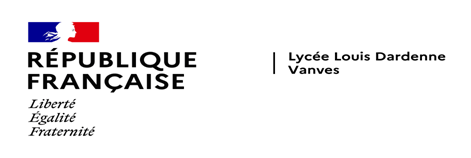 Intervenants forum pôle tertiaire	Intervenants forum pôle sanitaire	Intervenants Job meeting (pôle tertiaire)Lycée Jean Lurçat (Lycée Emmanuel Mounier (M Tissier/Mme Courtes)	- Lycée Jean Jaurès (	- MDA Finance (Mme Andraud)CFA ISIFA (Mme Hamadache)	- JMB Médical (M Djili/Mme Diawara)	-Unforgiven (M Cerf)CFA C3A (M Pette)	- Infirmier (M Sekrane)	- Manpower (Mme Perot Lartigue)Institut Clorivière (M Hedli/M Sacko)	- Formation Aide-soignant(e) (Mmes Guessoum	- AG2R La Mondiale (M Giraudeau)	et Marcato)	- Evermind group (Mme Siron)Armée de terre CIRFA (M Leclère)	- Anciens élèves de Dardenne	Studency (M Mehnaoui/ M Espitalie)		Air France (Mme Perchey de 14 h à 15h30)		Et madame POULIQUEN, PSY ENTMCVTMATAGORATAGORATASSP1 AGORA1MA1MCV1ASSPTAEPE1AEPE14 HM. UGOLINIM.BERTHIERM. UGOLINIM.BERTHIERMme BARBEGroupe 2Intervention Pâquerette et PimprenelleEn classe ??14 H 30Mme ANTONM. AHMADIGroupe 1Mme VARTABEDIANIntervention Pâquerette et PimprenelleEn classe ??15 HMme LEMOINEM. PERROCHAUDM. VIDAL15 H30Mme ANTON16 HRENCONTRE PAR GROUPE DE 7 à 8 ÉLÈVESCDI + FOYERRENCONTRE PAR GROUPE DE 7 à 8 ÉLÈVESCDI + FOYERRENCONTRE PAR GROUPE DE 7 à 8 ÉLÈVESCDI + FOYERRENCONTRE PAR GROUPE DE 7 à 8 ÉLÈVESCDI + FOYERMme THIBAULTM. SININGE16H30RENCONTRE PAR GROUPE DE 7 à 8 ÉLÈVESCDI + FOYERRENCONTRE PAR GROUPE DE 7 à 8 ÉLÈVESCDI + FOYERRENCONTRE PAR GROUPE DE 7 à 8 ÉLÈVESCDI + FOYERRENCONTRE PAR GROUPE DE 7 à 8 ÉLÈVESCDI + FOYERMme PEYRAL17 HRENCONTRE PAR GROUPE DE 7 à 8 ÉLÈVESCDI + FOYERRENCONTRE PAR GROUPE DE 7 à 8 ÉLÈVESCDI + FOYERRENCONTRE PAR GROUPE DE 7 à 8 ÉLÈVESCDI + FOYERRENCONTRE PAR GROUPE DE 7 à 8 ÉLÈVESCDI + FOYER